4-H EXPLORATION DAYS MENU-Sample 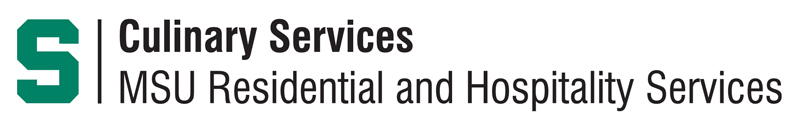 KEY TO MENU SYMBOLSM	Meatless - Does not include Fish, but does include Cheese & Eggs.N	Contains NutsG	Gluten FreeB	MSU Bakers Product RequiredFS	Food Stores Bakery Products